Christmas IslandChristmas IslandChristmas IslandChristmas IslandMarch 2028March 2028March 2028March 2028SundayMondayTuesdayWednesdayThursdayFridaySaturday12345678910111213141516171819202122232425262728293031Labour DayNOTES: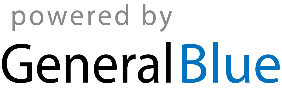 